ТРОМЕСЕЧНО ИСТРАЖИВАЊЕ ТРГОВИНЕ НА ВЕЛИКО И МАЛО МОТОРНИМ ВОЗИЛИМА 
И МОТОЦИКЛИМАЗа  _____________  тромесечје 2020. годинеОбавеза давања података темељи се на члану 26, а казнене одредбе за одбијање давања података или давањe непотпуних 
и нетачних података на члану 52 Закона о званичној статистици („Службени гласник РС“, број 104/09). Подаци ће бити коришћени искључиво у статистичке сврхе и неће бити објављивани као појединачни. 
Сви подаци имају карактер пословне тајне.УПУТСТВО ЗА ПОПУЊАВАЊЕ ОБРАСЦА ТРГ-16МИстраживањем су обухваћена правна лица која су регистрована у области 45 Класификације делатности - Трговина на велико и мало и поправка моторних возила. Такође је укључен и одређени број правних лица која су према претежној делатности, разврстана у друге делатности, али остварују значајан промет и у овој трговинској области.Републички завод за статистику од 2011. године примењује Класификацију делатностм – КД 2010 („Службени гласник РС“, број 54/2010). Област 45 чине трговина на велико и трговина на мало за продају, одржавање и поправку моторних возила и мотоцикала. Област 46 обухвата промет и посредовање у трговини на велико (изузев продаје моторних возила и делова), а област 47 промет робе у трговини на мало (изузев продаје моторних возила и делова).Сви подаци се односе на извештајно тромесечје, а вредносни подаци се дају у хиљ. динара (РСД), без децимала.„Трговинска група делатности“. Уколико предузеће има шифру претежне делатности из области Трговина на велико и мало и поправка моторних возила (45 КД) исту шифру ће уписати и код трговинске групе делатности. Извештајна јединица чија претежна делатност није из ове области, на назначеном месту ће описати делатност у којој остварује највећи промет у области 45..Табела 1. ПОСЛОВАЊЕ ПРАВНОГ ЛИЦА У ТОКУ ТРОМЕСЕЧЈА. Предузеће приказује фактурисану вредност коју је остварило од продаје производа, робе и услуга у току тромесечја, са ПДВ-ом, без обзира на то да ли су наплаћени у посматраном периоду или нису. Ако сте остваривали промет од трговине моторним возилима, мотоциклима, деловима и прибором, као и њиховом поправком, што чини област 45 КД, вредност ћете уписати код врсте слога 01. Уколико је остварен промет производа, робе или услуга и у било којој другој делатности, то треба уписати у реду „Остале делатности“. Укупан промет од продаје производа, робе или услуга треба приказати у реду „УКУПНО“. У последњем реду ове табеле треба приказати само ПДВ обрачунат на фактурисани промет у тромесечју, и то за ниво „УКУПНО“.Табела 2. ТРГОВИНA МОТОРНИМ ВОЗИЛИМА И МОТОЦИКЛИМА, ЊИХОВИМ ДЕЛОВИМА И ПРИБОРОМ (област 45 КД). Потребно је одвојено приказати (за тражене модалитете) трговину на велико и на мало, као и збирни податак, у зависности од тога како сте остваривали своје пословање. Продајом на велико сматра се продаја робе ради даље продаје или прераде, као и продаја робе великим потрошачима за сопствену потрошњу. Под продајом робе на мало подразумева се продаја робе крајњим потрошачима. Број продавница/сервиса. Уписује се број продавница/сервиса са стањем на крају тромесечја, преко којих је остварен промет у трговини на мало. Продавница/сервис је локал (просторија) или посебан објекат у коме се прима, излаже и продаје роба, односно сервисира возило. Број запослених. Подразумева број особа које су радиле (стање крајем тромесечја) у пословном субјекту, имале уговор о запошљавању на одређено или неодређено време и биле плаћене за свој рад. У овај број се укључују и власници предузећа, партнери, ортаци, као и плаћени чланови породице. Подаци о броју запослених дају се на основу кадровске или друге евиденције у предузећу. Промет у тромесечју, са ПДВ-ом. Уписује се вредност оствареног промета  у извештајном тромесечју, са порезом на додату вредност (ПДВ), који је обрачунат на фактурисани промет. Издвојени производи су усклађени са Класификацијом производа по делатностима (CPA).Залихе на крају тромесечја, хиљ. РСД. Приказује се вредност залиха које се налазе у продавницама, магацинима и стовариштима предузећа са стањем на крају тромесечја. Уписати вредност залиха по набавним ценама, без ПДВ-а за трговину на велико, а по продајним ценама са ПДВ-ом код трговине на мало.Електронску трговину, у хиљ. РСД. за потребе овог истраживања дефинишемо као даљинску трговину на мало, односно као продају робе путем интернета.Табела 1.   ПОСЛОВАЊЕ ПРАВНОГ ЛИЦА У ТОКУ ТРОМЕСЕЧЈА, ПО КД1) Предузеће чија претежна делатност није 45 КД, наводи у којој делатности остварује највећи промет, према подацима из Табеле 2.2) Податак у овом реду мора бити једнак уписаном износу у табели 2, врста слога 07/кол. 1.3) Уписати фактурисану вредност од продаје производа, робе и услуга у свим осталим делатностима, осим трговине моторним возилима, мотоциклима, деловима и прибором, уколико их предузеће обавља  (нпр. индустрија, грађевинарство, угоститељство, саобраћај, трговина на мало и велико, спољна трговина ► извоз..). Не обухватају се финансијски, ванредни и остали пословни приходи (приходи од закупа, приходи од лиценци, продаје акција, приходи од камата и дивиденди, субвенције и др.).Табела  2.   ТРГОВИНА МОТОРНИМ ВОЗИЛИМА И МОТОЦИКЛИМА, ЊИХОВИМ ДЕЛОВИМА И ПРИБОРОМ (45 КД)4) По набавним ценама, без ПДВ-а.5) По продајним ценама, са ПДВ-ом.6) Под електронском трговином подразумевамо даљинску трговину на мало, тј. продају робе путем интернета (тзв. електронска малопродаја).Уколико имате било каквих дилема приликом попуњавања упитника, ми ћемо вам са задовољством помоћи. За сва обавештења можете се обратити на телефоне Републичког завода за статистику (011/24-12-922, локали: 330, 315 и 216, 011/24-11-922; или телефон: 021/48-74-293 – Сектор за статистику АП Војводине).Датум  ________________ 20___. годинеЗАХВАЉУЈЕМО НА САРАДЊИ!Штампано у Републичком заводу за статистикуwww.stat.gov.rsОбразац ТРГ-16МРЕПУБЛИКА СРБИЈАЗакон о званичној статистици(„Службени гласник РС“, број  104/09)Републички завод за статистикуЗакон о званичној статистици(„Службени гласник РС“, број  104/09)                  Шифра истраживања: 014090ПОДАЦИ О ПРАВНОМ ЛИЦУ ЗА КОЈЕ СЕ ПОДНОСИ ИЗВЕШТАЈПОДАЦИ О ПРАВНОМ ЛИЦУ ЗА КОЈЕ СЕ ПОДНОСИ ИЗВЕШТАЈПОДАЦИ О ПРАВНОМ ЛИЦУ ЗА КОЈЕ СЕ ПОДНОСИ ИЗВЕШТАЈПОДАЦИ О ПРАВНОМ ЛИЦУ ЗА КОЈЕ СЕ ПОДНОСИ ИЗВЕШТАЈПОДАЦИ О ПРАВНОМ ЛИЦУ ЗА КОЈЕ СЕ ПОДНОСИ ИЗВЕШТАЈПОДАЦИ О ПРАВНОМ ЛИЦУ ЗА КОЈЕ СЕ ПОДНОСИ ИЗВЕШТАЈПОДАЦИ О ПРАВНОМ ЛИЦУ ЗА КОЈЕ СЕ ПОДНОСИ ИЗВЕШТАЈПОДАЦИ О ПРАВНОМ ЛИЦУ ЗА КОЈЕ СЕ ПОДНОСИ ИЗВЕШТАЈПОДАЦИ О ПРАВНОМ ЛИЦУ ЗА КОЈЕ СЕ ПОДНОСИ ИЗВЕШТАЈПОПУЊАВА СТАТИСТИКАПОПУЊАВА СТАТИСТИКАПОПУЊАВА СТАТИСТИКАПОПУЊАВА СТАТИСТИКАПОПУЊАВА СТАТИСТИКАПОПУЊАВА СТАТИСТИКАПОПУЊАВА СТАТИСТИКАПОПУЊАВА СТАТИСТИКАПОПУЊАВА СТАТИСТИКАПОПУЊАВА СТАТИСТИКАПОПУЊАВА СТАТИСТИКАПОПУЊАВА СТАТИСТИКАПОПУЊАВА СТАТИСТИКА1. Пословно име 1. Пословно име 8Матични бројМатични бројМатични бројМатични бројМатични бројМатични бројМатични бројМатични број2. Матични број 2. Матични број 914ОдељењеОдељењеОдељењеОдељењеОпштинаОпштинаОпштинаОпштинаОпштина3. Општина   Насеље (место)Насеље (место)18Редни бројРедни бројРедни бројРедни бројРедни бројРедни бројРедни бројРедни број    Улица и кућни број     Улица и кућни број     Улица и кућни број 22Претежна делатностПретежна делатностПретежна делатностПретежна делатностПретежна делатностПретежна делатностПретежна делатностПретежна делатностПретежна делатност4. Претежна делатност (група) 4. Претежна делатност (група) 4. Претежна делатност (група) 4. Претежна делатност (група) 2327(одговор написати текстом и шифром)(одговор написати текстом и шифром)(одговор написати текстом и шифром)ТромесечјеТромесечјеТромесечјеТромесечјеГодинаГодинаГодинаГодинаГодинаГодинаПопуњава статистикаПопуњава статистикаПопуњава статистикаПопуњава статистикаПопуњава статистикаТрговинска група делатности 1)  _________________________________________________Трговинска група делатности 1)  _________________________________________________Трговинска група делатности 1)  _________________________________________________4533Врста слогаХиљ. РСДПромет остварен у тромесечју, са ПДВ-ом, од тога:Промет остварен у тромесечју, са ПДВ-ом, од тога:Промет остварен у тромесечју, са ПДВ-ом, од тога:Промет остварен у тромесечју, са ПДВ-ом, од тога:Промет остварен у тромесечју, са ПДВ-ом, од тога:01Трговина моторним возилима, мотоциклима, деловима и прибором; одржавање и поправка 2)Трговина моторним возилима, мотоциклима, деловима и прибором; одржавање и поправка 2)Трговина моторним возилима, мотоциклима, деловима и прибором; одржавање и поправка 2)02 Остале делатности 3) Остале делатности 3) Остале делатности 3)03УКУПНО  (01 + 02)УКУПНО  (01 + 02)УКУПНО  (01 + 02)▼▼▼04Од тога: обрачунати ПДВ у тромесечјуОд тога: обрачунати ПДВ у тромесечјуОд тога: обрачунати ПДВ у тромесечју2943Врста слогаРЕПУБЛИКА СРБИЈАРЕПУБЛИКА СРБИЈАРЕПУБЛИКА СРБИЈАУкупноОд тога:Од тога:Врста слогаРЕПУБЛИКА СРБИЈАРЕПУБЛИКА СРБИЈАРЕПУБЛИКА СРБИЈАУкупнотрговина на великотрговина на мало12305Број продавница/сервисаБрој продавница/сервисаБрој продавница/сервиса06Број запосленихБрој запосленихБрој запослених07Промет у тромесечју, са ПДВ-ом, хиљ. РСД(08 + 09 + 10 + 11); (12 + 13 + 14)Промет у тромесечју, са ПДВ-ом, хиљ. РСД(08 + 09 + 10 + 11); (12 + 13 + 14)Промет у тромесечју, са ПДВ-ом, хиљ. РСД(08 + 09 + 10 + 11); (12 + 13 + 14)08Од тога:По производима:Моторна возила09Од тога:По производима:Одржавање и поправка моторних возила10Од тога:По производима:Делови и прибор за моторна возила11Од тога:По производима:Мотоцикли, делови и прибор; одржавањеи поправка мотоцикала12Од тога:По месецима:I 13Од тога:По месецима:II 14Од тога:По месецима:III 15Обрачунати ПДВ у тромесечју, хиљ. РСД (16 + 17 + 18)Обрачунати ПДВ у тромесечју, хиљ. РСД (16 + 17 + 18)Обрачунати ПДВ у тромесечју, хиљ. РСД (16 + 17 + 18)16Од тога:Од тога:I месеца 17Од тога:Од тога:II месеца18Од тога:Од тога:III месеца19Залихе на крају тромесечја, хиљ. РСДЗалихе на крају тромесечја, хиљ. РСДЗалихе на крају тромесечја, хиљ. РСД4)5)2939495920Од укупно оствареног промета трговине на мало у тромесечју, уписати вредност електронске трговине 6), у хиљ. РСД  ►Од укупно оствареног промета трговине на мало у тромесечју, уписати вредност електронске трговине 6), у хиљ. РСД  ►Од укупно оствареног промета трговине на мало у тромесечју, уписати вредност електронске трговине 6), у хиљ. РСД  ►2939Напомена:Образац попунио:Образац попунио:Руководилац:Руководилац:(име и презиме)(име и презиме)(име и презиме)(име и презиме)Контакт телефон:/Имејл:(обавезно унети и позивни број)(обавезно унети и позивни број)(обавезно унети и позивни број)(обавезно унети и позивни број)(обавезно унети и позивни број)(обавезно унети и позивни број)(обавезно унети и позивни број)(обавезно унети и позивни број)(обавезно унети и позивни број)(обавезно унети и позивни број)(обавезно унети и позивни број)(обавезно унети и позивни број)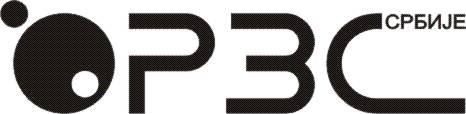 